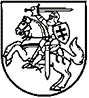 vALSTYBINĖ ENERGETIKOS reguliavimo tarybaNUTARIMASDĖL valstybinės energetikos reguliavimo tarybos 2020 m. sausio 28 d. nutarimo Nr. O3E-72 „DĖL UAB „LITESKO“ FILIALO „vilkaviškio ŠILUMA“ ŠILUMOS KAINOS DEDAMŲJŲ VIENAŠALIŠKO NUSTATYMO“ pakeitimo2022 m. rugsėjo 16 d. Nr. O3E-1274VilniusVadovaudamasi Lietuvos Respublikos šilumos ūkio įstatymo Nr. IX-1565 2, 20, 23, 24 ir 32 straipsnių pakeitimo įstatymo Nr. XIV-1298 6 straipsnio 3 dalimi, Šilumos kainų nustatymo metodika, patvirtinta Valstybinės energetikos reguliavimo tarybos (toliau – Taryba) 2009 m. liepos 8 d. nutarimu Nr. O3-96 „Dėl Šilumos kainų nustatymo metodikos“, atsižvelgdama į Tarybos Šilumos ir vandens departamento Šilumos bazinių kainų skyriaus ir Šilumos kainų skyriaus 2022 m. rugsėjo 15 d. pažymą Nr. O5E-1102 „Dėl šilumos kainų dedamųjų koregavimo“, Taryba n u t a r i a:Pakeisti Tarybos 2020 m. sausio 28 d. nutarimo Nr. O3E-72 „Dėl UAB „Litesko“ filialo „Vilkaviškio šiluma“ šilumos kainos dedamųjų vienašališko nustatymo“ 3 punktą ir jį išdėstyti taip:„3. Nustatyti dedamųjų THG,KD, TH,KD, TH,KD,dv, THT,KD, THT,KD,dv, TH formules:čia:pF – vidutinė svertinė kuro kaina, apskaičiuota pagal kuro žemutinę šiluminę vertę, Eur/MWh.“.Šis nutarimas gali būti skundžiamas Lietuvos Respublikos administracinių bylų teisenos įstatymo nustatyta tvarka ir sąlygomis.Tarybos pirmininkas									   Renatas PociusEil. Nr.DedamojiFormulė1.Šilumos (produkto) gamybos vienanarės kainos dedamoji ir šilumos (produkto) gamybos (įsigijimo) vienanarės kainos ir dvinarės kainos kintamoji dedamojiTHG,KD = TH,KD = TH,KD,dv = 0,26 + (42 531 × pF) / (39 881 752 / 100)2.Šilumos perdavimo vienanarės kainos ir dvinarės kainos kintamoji dedamojiTHT,KD=THT,KD,dv = 0,05 + (7 049 955 × TH ) / 32 831 7973.Šilumos (produkto) gamybos (įsigijimo) kainaTH = 2,45 + TH,KD